KIME NO KATA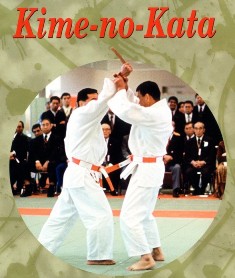 KOULUTUSLEIRI28.1.2018Holjutain dojoHollolan Uimahallin Judosali, Terveystie 8, HollolaOsallistumisoikeusKoulutukseen voivat osallistua Suomen Judoliiton jäsenseurojen jäsenet, joilla tulee olla judopassi ja voimassa oleva Judo Free Card tai muu todiste Suomen Judoliiton jäsenseuran jäsenyydestä.Ohjelmasunnuntai  28.1.18	10:00 - 12:00 Harjoitus 1lounastauko14:00 - 16:00 Harjoitus 2Ilmoittautuminen   	23.1. mennessä Marko Ryypölle (p. 050 339 7663) taimarko.ryyppo@gmail.comLeirimaksu 	40 €/ osallistuja 
maksetaan Holjutai ry:n tilille  FI42 1452 3000 0434 35 
viitteellä 2 5111 1, keskiviikkoon 24.1. mennessä.Vetäjät	Marko Ryyppö ja Juha AlaluukasMajoitus ja ruokailu	Tapahtuman yhteyteen ei ole järjestetty majoitusta eikä ruokailua. Kävelymatkan päässä mm. kauppakeskus Prisma, pitseria ja McDonads.Lisätietoja	Marko Ryyppö     (yht.tiedot yllä)TERVETULOAJärjestää:	Holjutai ry yhteistyössä Suomen Judoliiton katavaliokunnan kanssa